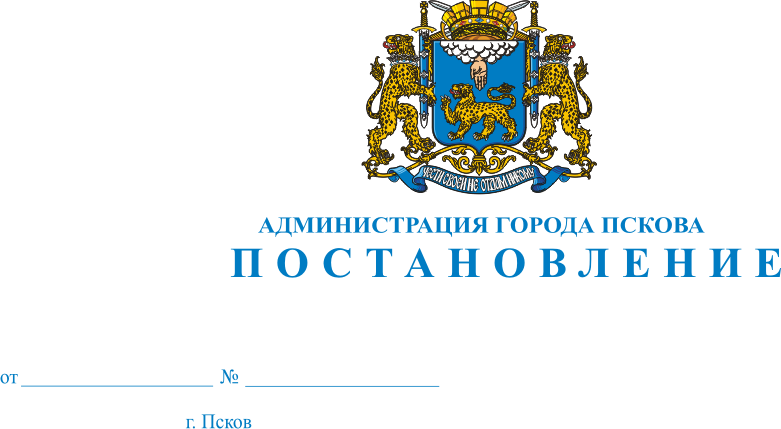 Об  отмене  Постановления  №3625  от  27.12.2013  «Об утверждении схемы размещения  рекламных конструкций на территории муниципального образования «Город  Псков»    В  соответствии с требованиями части 5,8 статьи 19 Федерального закона от 13.03.2006 №38-ФЗ «О рекламе», руководствуясь статьями 32,34  Устава муниципального образования «Город Псков», Администрация города Пскова                                    ПОСТАНОВЛЯЕТ:          1. Отменить Постановление от 27.12.2013 №3625  «Об утверждении схемы размещения  рекламных конструкций на территории муниципального образования  «Город  Псков».2. Опубликовать настоящее Постановление в газете «Псковские Новости» и разместить на официальном сайте муниципального образования «Город Псков».3. Настоящее Постановление вступает в силу с момента его официального опубликования.4. Контроль за исполнением настоящего Постановления возложить на заместителя Главы Администрации города Пскова  Т. Л. Иванову.Глава Администрации города Пскова                                И.В. Калашников